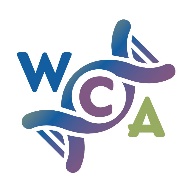 Wessex Cancer Alliance Prevention and Earlier Diagnosis LIS Summary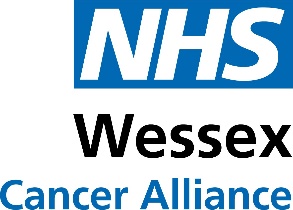 This LIS supports the PCN Earlier Diagnosis of Cancer DES.Funding: 11p per patient on listDuration: December 2021 - November 2022RequirementsIdentify a clinical and non clinical cancer champions for the PCNComplete initial reportingJoin 2 webinars – Introductory & mid pointNon clinical cancer championthe main conduit for our newsletter and other communicationswork with the clinical champion to provide patient messaging for prevention and signs and symptomsClinical cancer championReview the use of FIT in your PCNJoin or access the 1 hour webinar about colorectal cancer and the use of FIT in the pathway or complete the Gateway C e-learning moduleIdentify areas for improvement across the PCNIncrease the use of clinical decision support toolsJoin or access the 1 hour webinar showcasing clinical decision support toolsChose a CDS tool for use in your PCNReportingInitial reportingReporting requirements at end of LISSupport from the WCAPrimary Care Toolkit Non clinical cancer champions network run by CRUK facilitatorsCRUK facilitatorsWessex Cancer Alliance/Macmillan GPs Deadline for sign-up = 31st December 2021Any questions? contact Nicola Duffield, Prevention and Earlier Diagnosis Programme Manager nicola.duffield1@nhs.netNicola DuffieldPrevention and Earlier Diagnosis Programme ManagerWessex Cancer Alliancenicola.duffield1@nhs.netContact details for Cancer ChampionsContact details for Cancer ChampionsPCN nameName of Non Clinical Cancer ChampionRoleEmail addressName of Clinical Cancer ChampionRoleEmail addressWhich ARRS roles does your PCN employ/intend to employ?ElementReporting RequiredNon Clinical cancer championNon Clinical cancer championWork with your clinical champion to use a variety of methods appropriate to your PCN population to provide messagingShare how you communicated your messaging and any thoughts on resultsElementReporting RequiredClinical cancer champion Clinical cancer champion Review the use of symptomatic Faecal Immunochemical Test (FIT) in the PCN.Share learning and plans for improvementIncrease the use of clinical decision support tools for the diagnosis of cancer and safety netting.Submit your reflections on what has changed at the end of the agreement